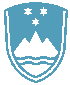 POROČILO O REDNEM INŠPEKCIJSKEM PREGLEDU NAPRAVE, KI LAHKO POVZROČIONESNAŽEVANJE OKOLJA VEČJEGA OBSEGAZavezanec:PERUTNINA PTUJ d. d., Potrčeva cesta 10, 2250 PtujPC ŽP Farma Starošince inPERŠUH d. o. o., Župečja vas 1d, Lovrenc na Dravskem poljuNaprava: Intenzivna reja perutnineLokacija: Starošince 1d, 2326 CirkovceDatum pregleda: 13. 6. 2019Okoljevarstveno dovoljenje (OVD) številka:35407-131/2006-10 z dne 14. 3. 2008,odločba o spremembi OVD št. 354-36/2012-2 z dne 28. 3. 2013odločba št. 35406-13/2018-2 z dne 27. 3. 2018Usklajenost z OVD:DA - Pri pregledu je bilo ugotovljeno, da zavezanec v zvezi z emisijami snovi v zrak ravna skladno spredpisi.Zavezanec ima pridobljeno odločbo o spremembi OVD, da v napravi industrijske odpadne vode iz reje živali ne nastajajo.Zavezanec izvaja obratovalni monitoring hrupa za napravo.Zavezanec z odpadki ravnana skladno s predpisi, perutninski gnoj se oddaja v bioplinarno, za kar se vodijo evidence.Zavezanec vodi mesečno evidenco o porabi vode in energije.Zavezanec ima pridobljeno Delno vodno dovoljenje za odvzem vode za tehnološke namene iz vodnjaka št. 35536-101/2004-8 z dne 30. 6. 2010 in Vodno dovoljenje za neposredno rabo vode za oskrbo s pitno vodo št. 35526-157/2015-7 z dne 22. 12. 2015.Vsa poročila pravočasno posreduje na ARSO.Zaključki / naslednje aktivnosti:Naslednji redni inšpekcijski pregled je predviden v skladu s planom Inšpektorata.